О внесении изменений  и дополнений в Устав Александровского сельсовета Ирбейского района  Красноярского краяВ целях приведения Устава Александровского сельсовета Ирбейского района Красноярского края в соответствие с требованиями федерального и краевого законодательства, руководствуясь статьями Устава Александровского сельсовета Ирбейского района Красноярского края, Александровский сельский Совет депутатов РЕШИЛ:1. Внести в Устав Александровского сельсовета Ирбейского района Красноярского края следующие изменения: главу 1 дополнить статьей 1.1 следующего содержания:«Статья 1.1. Наименование муниципального образованияПолное наименование муниципального образования – «сельское поселение Александровский сельсовет Ирбейского муниципального района Красноярского края», сокращенное – «Александровский сельсовет Ирбейского района Красноярского края», «Александровский сельсовет». Данные наименования равнозначны.»; в статье 4:- в пункте 8 после слов «правовых актов» дополнить словами «, соглашений, заключаемых между органами местного самоуправления,»;- абзац первый пункта 9 изложить в следующей редакции:«9. Обнародование муниципальных правовых актов, соглашений, заключаемых между органами местного самоуправления, происходит путем доведения их полного текста до жителей посредством размещения на информационных стендах:»; в статье 7:1.3.1. в пункте 1:- подпункт 15 изложить в следующей редакции:«15) дорожная деятельность в отношении автомобильных дорог местного значения в границах населенных пунктов сельсовета и обеспечение безопасности дорожного движения на них, включая создание и обеспечение функционирования парковок (парковочных мест), осуществление муниципального контроля за сохранностью автомобильных дорог местного значения в границах населенных пунктов сельсовета, организация дорожного движения, а также осуществление иных полномочий в области использования автомобильных дорог и осуществления дорожной деятельности в соответствии с законодательством Российской Федерации;»;- в подпункте 24 слово «сбору» заменить словом «накоплению»;- подпункт 30 изложить в следующей редакции:«30) принятие в соответствии с гражданским законодательством Российской Федерации решения о сносе самовольной постройки, решения о сносе самовольной постройки или ее приведении в соответствие с предельными параметрами разрешенного строительства, реконструкции объектов капитального строительства, установленными правилами землепользования и застройки, документацией по планировке территории, или обязательными требованиями к параметрам объектов капитального строительства, установленными федеральными законами;»;- в подпункте 33 слова «О государственном кадастре недвижимости» заменить словами «О кадастровой деятельности»;1.3.2. в пункте 2:- абзац первый изложить в следующей редакции:«2. Органы местного самоуправления поселения, входящего в состав муниципального района, вправе заключать соглашения с органами местного самоуправления муниципального района о передаче им осуществления части полномочий по решению вопросов местного значения, за счет межбюджетных трансфертов, предоставляемых из бюджета поселения в бюджет муниципального района в соответствии с Бюджетным кодексом Российской Федерации.»;- в подпункте 2.1 слова «о передаче полномочий» заменить словами «о передаче осуществления части полномочий по решению вопросов местного значения»;- в подпункте 2.4 слова «о передаче полномочий» заменить словами «о передаче осуществления части полномочий по решению вопросов местного значения»;1.4. в статье 7.2:- подпункт 13 пункта 1 исключить;- в пункте 2 слова «федерального бюджета и бюджета Красноярского края» заменить словами «бюджетов бюджетной системы Российской Федерации»;1.5. в пункте 1 статьи 9 после слов «Красноярского края» дополнить словами «от 18.02.2005 № 13-3043»;1.6. пункт 2 статьи 10 исключить;1.7. второе предложение пункта 5 статьи 11 исключить;1.8. в статье 13:- в подпункте 2.11 пункта 2 слова «частями 3, 5, 7.2» заменить словами «частями 3, 3.1-1, 5, 7.2»;- пункт 9 дополнить словами «, если иное не предусмотрено Федеральным законом от 06.10.2003 № 131-ФЗ «Об общих принципах организации местного самоуправления в Российской Федерации»;1.9. в подпункте 2 пункта 14 слово «решения» заменить словами «нормативные правовые акты»;1.10. пункт 2 статьи 15 изложить в следующей редакции:«2. В случае временного отсутствия главы поселения (отпуск, болезнь, командировка) его полномочия исполняет заместитель главы администрации, а в случае его отсутствия – иное должностное лицо органов местного самоуправления, определенное Советом депутатов.»;1.11. в пункте 3 статьи 17 после слова «акты» дополнить словами «главы сельсовета»;1.12. в подпункте 4 пункта 1 статьи 19 слова «частями 3, 5, 7.2» заменить словами «частями 3, 3.1-1, 5, 7.2»;1.13. пункт 2 статьи 18 изложить в следующей редакции:«2. Совет состоит из 8 депутатов, избираемых на основе всеобщего равного и прямого избирательного права на основе мажоритарной избирательной системы  по одному многомандатному избирательному округу при тайном голосовании в соответствии с федеральными и краевыми законами сроком на 5 лет.»1.14. в статье 24:- пункт 3 дополнить абзацем третьим следующего содержания:«Голос главы поселения учитывается при принятии решений Совета депутатов поселения как голос депутата Совета депутатов поселения.»;- пункт 4 изложить в следующей редакции:«4. Нормативный правовой акт, принятый представительным органом муниципального образования, направляется главе сельсовета для подписания и обнародования в течение 10 дней. Глава сельсовета имеет право отклонить нормативный правовой акт, принятый представительным органом муниципального образования. В этом случае указанный нормативный правовой акт в течение 10 дней возвращается в представительный орган муниципального образования с мотивированным обоснованием его отклонения либо с предложениями о внесении в него изменений и дополнений. Если глава сельсовета отклонит нормативный правовой акт, он вновь рассматривается представительным органом муниципального образования. Если при повторном рассмотрении указанный нормативный правовой акт будет одобрен в ранее принятой редакции большинством не менее двух третей от установленной численности депутатов представительного органа муниципального образования, он подлежит подписанию главой сельсовета в течение семи дней и обнародованию.»;- в пункте 5 слово «вступает» заменить словами «вступают»;- в пункте 6 слова «правовые акты» заменить словом «решения»;- дополнить пунктом 6.1 следующего содержания:«6.1. Решения Совета депутатов поселения об установлении, изменении или отмене местных налогов, а также льгот по их уплате вступают в силу в соответствии с Налоговым кодексом Российской Федерации.»;1.15. пункт 2.2 статьи 26 дополнить словами «, если иное не предусмотрено Федеральным законом от 06.10.2003 № 131-ФЗ «Об общих принципах организации местного самоуправления в Российской Федерации»»;1.16. в пункте 3 статьи 26.1 слова «, подписывает решения Совета депутатов» исключить;1.17. в пункте 1 статьи 29:- в подпункте 3 слова «и выполняет» исключить;- подпункт 13 исключить;1.18. пункт 3 статьи 32 дополнить словом «(обнародованию)»;1.19. в пункте 2 статьи 34 слово «состоявшим» заменить словом «состоявшимся»;1.20. статью 35 изложить в следующей редакции:«Статья 35. Правотворческая инициатива граждан1. С правотворческой инициативой может выступить инициативная группа граждан, обладающих избирательным правом, в порядке, установленном нормативным правовым актом Совета депутатов.Минимальная численность инициативной группы граждан устанавливается нормативным решением Совета депутатов и не может превышать 3 процента от числа жителей поселений, обладающих избирательным правом.2. Проект муниципального правового акта, внесенный в порядке реализации правотворческой инициативы граждан, подлежит обязательному рассмотрению органом местного самоуправления или должностным лицом местного самоуправления поселений, к компетенции которых относится принятие соответствующего акта, в течение трех месяцев со дня внесения.3. Для осуществления правотворческой инициативы регистрации инициативной группы не требуется.4. Мотивированное решение, принятое по результатам рассмотрения проекта муниципального правового акта, внесенного в порядке реализации правотворческой инициативы граждан, должно быть официально в письменной форме доведено до сведения внесшей его инициативной группы граждан»;1.21. в статье 36:- пункт 1 изложить в следующей редакции:«1.	Для обсуждения проектов муниципальных правовых актов по вопросам местного значения с участием жителей поселения главой поселения, Советом депутатов поселения проводятся публичные слушания.»;- пункт 4 изложить в следующей редакции:«4. По проектам правил благоустройства территорий, проектам, предусматривающим внесение изменений в утвержденные правила благоустройства территорий проводятся публичные слушания, порядок организации и проведения которых определяется нормативным правовым актом представительного органа с учетом положений законодательства о градостроительной деятельности (предлагаемая редакция закрепляет определение порядка организации и проведения публичных слушаний по указанным проектам нормативным правовым актом представительного органа муниципального образования, учитывая положения Градостроительного кодекса РФ. Вместе с тем, действующее законодательство позволяет определять порядок организации и проведения публичных слушаний также и (или) Уставом муниципального образования).»;1.22. в статье 38.2:- в абзаце третьем пункта 2 слово «выбору» заменить словом «назначению»;- в подпункте 4 пункта 4 слова «и общественных обсуждений» исключить;- в подпунктах 1, 2 пункта 5 слова «закрепленной территории» заменить словами «населенного пункта»;1.23. абзац восьмой пункта 2 статьи 41 исключить;1.24. абзац первый статьи 43 изложить в следующей редакции:«Территориальное общественное самоуправление осуществляется в соответствии с законодательством, настоящим Уставом, и (или) решениями Совета депутатов.»;1.25. в пункте 3 статьи 45 слова «, аппарата избирательной комиссии» исключить;1.26. пункт 1 статьи 52 изложить в следующей редакции:«1. Составление проекта бюджета основывается на:положениях послания Президента Российской Федерации Федеральному Собранию Российской Федерации, определяющих бюджетную политику (требования к бюджетной политике) в Российской Федерации;основных направлениях бюджетной, налоговой и таможенно-тарифной политики Российской Федерации (основных направлениях бюджетной и налоговой политики субъектов Российской Федерации, основных направлениях бюджетной и налоговой политики муниципальных образований);прогнозе социально-экономического развития;бюджетном прогнозе (проекте бюджетного прогноза, проекте изменений бюджетного прогноза) на долгосрочный период;государственных (муниципальных) программах (проектах государственных (муниципальных) программ, проектах изменений указанных программ).»;1.27. статью 55.2 изложить в следующей редакции:«Статья 55.2. Местные налоги и сборы, средства самообложения граждан1. Местные налоги, сборы, а также льготы по их уплате устанавливаются сельским Советом депутатов в соответствии с Налоговым кодексом Российской Федерации.2. Под средствами самообложения граждан понимаются разовые платежи граждан, осуществляемые для решения конкретных вопросов местного значения. Размер платежей в порядке самообложения граждан устанавливается в абсолютной величине равным для всех жителей муниципального образования (населенного пункта, входящего в состав поселения), за исключением отдельных категорий граждан, численность которых не может превышать 30 процентов от общего числа жителей муниципального образования (населенного пункта, входящего в состав поселения) и для которых размер платежей может быть уменьшен.Вопросы введения и использования указанных в абзаце первом настоящего пункта разовых платежей граждан решаются на местном референдуме, а в случаях, предусмотренных пунктами 4 и 4.1 части 1 статьи 25.1 Федерального закона от 06.10.2003 № 131-ФЗ «Об общих принципах организации местного самоуправления в Российской Федерации», на сходе граждан.»;1.28. в подпункте 1.2 статьи 56 слова «, в размере и порядке, установленными Трудовым кодексом Российской Федерации и принятыми в соответствии с ним локальными нормативными правовыми актами» исключить;1.29. в статье 57:- в пункте 3 слова «составляла 45 процентов» заменить словами «составляла не более 45 процентов»;- пункт 7 изложить в следующей редакции:«7. В случае отсутствия необходимого срока исполнения полномочий для установления пенсии за выслугу лет по основаниям, определенным статьей 8 Закона Красноярского края от 26.06.2008 № 6-1832 «О гарантиях осуществления полномочий депутата, члена выборного органа местного самоуправления, выборного должностного лица местного самоуправления в Красноярском крае», лицу, замещавшему муниципальную должность и имеющему стаж муниципальной службы, минимальная продолжительность которого для назначения пенсии за выслугу лет в соответствующем году определяется согласно приложению к Федеральному закону «О государственном пенсионном обеспечении в Российской Федерации», то право на назначение пенсии за выслугу лет предоставляется в порядке и размере, предусмотренных муниципальным правовым актом представительного органа муниципального образования для назначения пенсии за выслугу лет муниципальным служащим.»;1.30. наименование главы 11 изложить в следующей редакции:«Глава 11. Ответственность органов местного самоуправления и должностных лиц местного самоуправления»;1.31. статью 59 изложить в следующей редакции:«Статья 59. Ответственность органов местного самоуправления и должностных лиц местного самоуправленияОрганы местного самоуправления и должностные лица местного самоуправления несут ответственность перед населением поселения, государством, физическими и юридическими лицами в соответствии с законодательством.Жители поселения вправе отозвать депутата Совета депутатов поселения, главу поселения в соответствии с федеральными и краевыми законами, а также настоящим Уставом.»;1.32. в статье 60 слова «в соответствии с Федеральным законом «Об общих принципах организации местного самоуправления в Российской Федерации» исключить;1.33. статью 63 дополнить пунктом 3 следующего содержания:«3. Действие подпункта 24 пункта 1 статьи 7 настоящего Устава в редакции Решения от __ № __ «О внесении изменений и дополнений в Устав Александровского сельсовета Ирбейского района» приостановлено до 01.01.2021 г. в соответствии с Законом Красноярского края от 31.10.2019 № 8-3238 «О внесении изменений в статью 1 Закона края «О закреплении вопросов местного значения за сельскими сельсоветами Красноярского края».2. Контроль за исполнением настоящего Решения возложить на главу Александровского сельсовета.3. Глава Александровского сельсовета обязан опубликовать  зарегистрированное настоящее Решение в течение семи дней со дня его поступления из Управления Министерства юстиции Российской Федерации по Красноярскому краю.4. Настоящее Решение вступает в силу в день, следующий за днем официального опубликования в газете «Александровский вестник».Глава сельсовета                                                                                         И.Н. Белоусова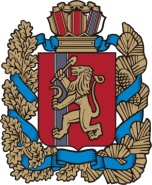 Ирбейский район  Красноярского  краяАлександровский сельский Совет депутатовИрбейский район  Красноярского  краяАлександровский сельский Совет депутатовИрбейский район  Красноярского  краяАлександровский сельский Совет депутатовИрбейский район  Красноярского  краяАлександровский сельский Совет депутатовИрбейский район  Красноярского  краяАлександровский сельский Совет депутатовИрбейский район  Красноярского  краяАлександровский сельский Совет депутатовИрбейский район  Красноярского  краяАлександровский сельский Совет депутатовИрбейский район  Красноярского  краяАлександровский сельский Совет депутатовИрбейский район  Красноярского  краяАлександровский сельский Совет депутатовИрбейский район  Красноярского  краяАлександровский сельский Совет депутатовРЕШЕНИЕ (Проект)РЕШЕНИЕ (Проект)РЕШЕНИЕ (Проект)РЕШЕНИЕ (Проект)РЕШЕНИЕ (Проект)РЕШЕНИЕ (Проект)РЕШЕНИЕ (Проект)РЕШЕНИЕ (Проект)РЕШЕНИЕ (Проект)РЕШЕНИЕ (Проект)02.03.2020г.02.03.2020г.02.03.2020г.02.03.2020г.с.Александровкас.Александровка№ 